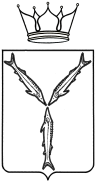 МИНИСТЕРСТВО ЗДРАВООХРАНЕНИЯ САРАТОВСКОЙ ОБЛАСТИП Р И К А З          от ____________ № ________г. СаратовОб оформлении медицинских документов, используемых для предоставления гражданам социальных услуг  и жилых помещений в домах системы социального обслуживания гражданВ соответствии с Положением о министерстве здравоохранения Саратовской области, утвержденным постановлением Правительства Саратовской области от 01 ноября 2007 года № 386-П «Вопросы министерства здравоохранения Саратовской области» в целях обеспечения единообразия при оформлении медицинских документов для предоставления социальных услуг во исполнение Федерального закона от 28 декабря 2013 года № 442-ФЗ «Об основах социального обслуживания граждан в Российской Федерации» и для предоставления жилых помещений в домах системы социального обслуживания граждан во исполнение постановления Правительства Саратовской области от 23 сентября 2021 года № 798-П «Об утверждении Положения о порядке и условиях предоставления жилых помещений в домах системы социального обслуживания граждан и пользования ими»ПРИКАЗЫВАЮ:1. Утвердить:форму медицинской справки  о состоянии здоровья гражданина с указанием степени утраты способности либо возможности осуществлять самообслуживание, самостоятельно передвигаться, обеспечивать основные жизненные потребности в силу заболевания, травмы, возраста или наличия инвалидности для признания граждан нуждающимися в социальном обслуживании в стационарной, полустационарной формах социального обслуживания, а также в форме социального обслуживания на дому согласно Приложению№ 1 к настоящему приказу;форму медицинского заключения о наличии (отсутствии) противопоказаний к проживанию в жилом помещении в домах системы социального обслуживания граждан согласно Приложению № 2 к настоящему приказу.2. Установить, что для предоставления в организацию социального обслуживания, предоставляющую социальные услуги в стационарной форме, в случае, если у гражданина или получателя социальных услуг, желающего  получать социальные услуги стационарной форме, на момент помещения или в процессе социального обслуживания выявлены заболевания, в связи с наличием которых ему может быть отказано, в том числе временно, в предоставлении социальных услуг в стационарной форме используется  форма медицинского заключения, утвержденная приказом Министерства здравоохранения Российской Федерации от 29 апреля 2015 года № 216н «Об утверждении перечня медицинских противопоказаний, в связи с наличием которых гражданину или получателю социальных услуг может быть отказано, в том числе временно, в предоставлении социальных услуг в стационарной форме.3. Руководителям медицинских организаций, подведомственных министерству здравоохранения Саратовской области при оформлении медицинских документов, используемых во исполнение Федерального закона  от 28 декабря 2013 года № 442-ФЗ «Об основах социального обслуживания граждан в Российской Федерации», постановления Правительства Саратовской области от 23 сентября 2021 года №  798-П «Об утверждении Положения о порядке и условиях предоставления жилых помещений в домах системы социального обслуживания граждан и пользования ими», обеспечить:использование утвержденных настоящим приказом форм медицинских документов;исполнение требований приказа Министерства здравоохранения Российской Федерации от 14 сентября 2020 года № 972н «Об утверждении порядка выдачи медицинскими организациями справок и медицинских заключений», приказа Министерства здравоохранения Российской Федерации от 29 апреля 2015 года № 216н «Об утверждении перечня медицинских противопоказаний, в связи с наличием которых, гражданину или получателю социальных услуг может быть отказано, в том числе временно, в предоставлении социальных услуг в стационарной форме, а также формы заключения уполномоченной медицинской организации о наличии таких противопоказаний».4. Руководителям медицинских организаций, участвующим на территории Саратовской области в реализации государственных гарантий бесплатного оказания гражданам медицинской помощи при оказании первичной медико-санитарной помощи, но не подведомственным министерству здравоохранения Саратовской области, предложить исполнение пункта 4 настоящего приказа при оформлении медицинских документов, используемых для предоставления социальных услуг во исполнение Федерального закона от 28 декабря 2013 года № 442-ФЗ «Об основах социального обслуживания граждан в Российской Федерации»  и для предоставления жилых помещений в домах системы социального обслуживания граждан во исполнение постановления Правительства Саратовской области от 23 сентября 2021года № 798-П «Об утверждении Положения о порядке и условиях предоставления жилых помещений в домах системы социального обслуживания граждан и пользования ими».5. Признать утратившим силу приказ министерства здравоохранения Саратовской области от 14 декабря 2021 года № 249-п «О форме медицинской справки, применяемой при оформлении медицинских документов, используемых для предоставления гражданам социальных услуг и жилых помещений в домах системы социального обслуживания граждан».6. Настоящий приказ подлежит официальному опубликованию в средствах массой информации.7. Настоящий приказ вступает в силу через 10 дней со дня его официального опубликования.8. Контроль за исполнение настоящего приказа оставляю за собой.Заместитель Председателя Правительства Саратовской области – министр здравоохранения Саратовской области                                        О.Н. КостинШтамп медицинской организацииСправка о состоянии здоровья(для предоставления в органы, уполномоченные на предоставление государственной услуги на признание граждан нуждающимися в социальном обслуживании Саратовской области)_____________________№________________________1. Фамилия, имя, отчество____________________________________________2. Дата рождения:_______________3. Инвалидность: да / нет  (нужное подчеркнуть)4. Адрес места жительства (места пребывания)____________________________________________________________________________________________5.  Способность осуществлять самообслуживание:обслуживает себя полностью /частично/ нуждается в постоянном постороннем уходе (нужное подчеркнуть);6.  Степень передвижения:самостоятельно / с посторонней помощью / с помощью вспомогательных средств (трость, костыль, кресло – коляска и др.) / не способен к самостоятельному передвижению/ находится на постельном режиме (нужное подчеркнуть);7. Способность обеспечивать основные жизненные потребности в силу заболевания, травмы, возраста, наличия инвалидности:  может / не может (нужное подчеркнуть).Лечащий врач ________________________/ _______________________                                                 (подпись)	Ф.И.О.	М.П.Штамп медицинской организацииМедицинское заключение о наличии/отсутствии противопоказаний, в связи с наличием которых получателю социальных услуг может быть отказано, в том числе временно, в проживании в жилом помещении в домах системы социального обслуживания граждан_____________________№________________________1. Выдано____________________________________________________________________________________________________________________________                                          (полное наименование и адрес медицинской организации)2. Фамилия, имя, отчество____________________________________________                                                                                        (Ф.И.О. получателя социальных услуг)3. Пол (мужской/женский)____________________________________________4. Дата рождения:___________________________________________________5. Адрес места жительства (места пребывания)____________________________________________________________________________________________6. Заключение:имеются / отсутствуют (нужное подчеркнуть) противопоказания, в связи с наличием которых получателю социальных услуг может быть отказано, в том числе временно, в проживании в жилом помещении в домах системы социального обслуживания граждан*_________________________________________________________________* противопоказания определяются в соответствии с Постановлением Правительства Саратовской области от 23 сентября 2021 года № 798-П «Об утверждении Положения о порядке и условиях предоставления жилых помещений в домах системы социального обслуживания граждан и пользования ими» (полная утрата способности либо возможности осуществлять самообслуживание (самостоятельно передвигаться, обеспечивать основные жизненные потребности в силу заболевания, травмы, возраста или наличия инвалидности); хронический алкоголизм; наркомания; психические, кожно-венерические, онкологические заболевания, требующие лечения в специализированных стационарных учреждениях здравоохранения). Председатель врачебной комиссии: ________________                         ________________                                                                                                               (подпись)                               (Ф.И.О)                                                   М.П.Согласовано:Первый заместитель министра                                                   Е.А. СтепченковаЗаместитель министра                                                                        А.М. ВыковаЗаключениепо результатам антикоррупционной экспертизыот «___» __________ 2022 годаВ соответствии с Методикой проведения антикоррупционной экспертизы нормативных правовых актов и проектов нормативных правовых актов, утвержденной Постановлением Правительства Российской Федерации от 26 февраля 2010 года № 96, в настоящем проекте положений, устанавливающих для правоприменителя необоснованно широкие пределы усмотрения или возможность необоснованного применения исключений из общих правил, а также положений, содержащих неопределенные, трудновыполнимые и (или) обременительные требования к гражданам и организациям и тем самым создающих условия для коррупции, не выявлено.По результатам изучения настоящего проекта положений, противоречащих Конституции РФ, федеральному, региональному законодательству не выявлено.Начальник отдела правового обеспечения	                                                           Т.А. ОвчинниковаПриложение № 1 к приказу министерства здравоохранения
Саратовской области
от ___________ № _______________Приложение № 1 к приказу министерства здравоохранения
Саратовской области
от ___________ № _______________